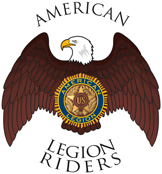 Department of FloridaThe American Legion RidersAMERICAN LEGION RIDERS MOTORCYCLE ASSOCIATION                               CHAPTER#__________________________                               ___________________________, FLORIDA “For the Cause, NOT the Applause”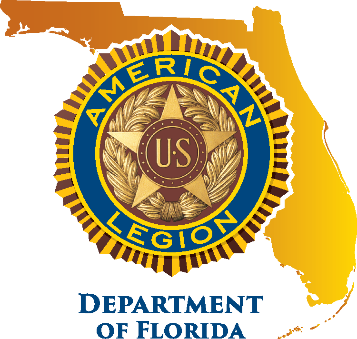 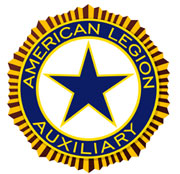 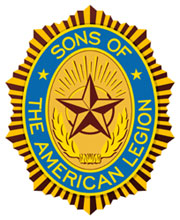 STANDING RULES1. Optional Positions: The Chapter may choose Optional Officers such as: Historian, Communication, and other positions as needed. Select all that apply.         Quartermaster     Maintain an accurate inventory of all ALR merchandise, sales  receipts and invoices, provide a detailed report to the membership during regular monthly meetings.                       II.   All monies collected above $50.00 shall be promptly turned over                          Finance Officer for deposit.                       III.   Ensure adequate supply of authorized ALR merchandise is on                                 hand on sale.  Membership Maintain membership records of members who are current and in good standing and provide an accurate roster. Maintain the members contact information and current release forms.Inform all members of the information required to maintain current membership no later than 30 days before their due date.Send a delinquent notice to members whose dues have lapsed and to those Life-Time Members who have not provided proof of eligibility by January 1st.Provide a list of members who are delinquent over 30 days from January 1st, thus making them not current and therefore “members not in good standing.”Maintain a supply of blank membership cards and applications.Collect yearly dues and issue membership cards to eligible and approved members upon verification of current membership.Provide a detailed report of current membership during monthly meetings.All monies collected above the $25.00 shall be promptly turned over to the Finance Officer for deposit.Membership Chair will send out a current roster to all members at a minimum of every six months. Members who do not want their information published will notify the membership chairman.HistorianRecord events of interest for future review which should include photos, Ride Flyers, and a brief narrative of the ride/event.Maintain a record of all events and rides including the number of ALR members, sister ALR Chapter members and non-ALR guests present, length of event and miles ridden.  Event CoordinatorOrganize all events with the exception of the after-meeting fun runs, escorts, parades and spontaneous fun runs organized by the Road Captain.       Webmaster	 Shall establish and maintain Chapter Web Sites, Facebook, Twitter or other such electronic or social media accounts as authorized.        Advisory Committee Must have the past ALR Director, the current ALR Director and a minimum of two ALR members.2.  SupportersThe Chapter will accept Supporters as a part of our membership as   outlined.  Supporters will have a voice and will ____ or will not____ have a vote. 3. MeetingsThe regular meeting of the Chapter shall be held at ____________________on the ______________________________of each month at ____ am/pm to conduct and discuss business as may properly be brought up for action._______ or ____% of voting members of the ALR Chapter shall constitute a Quorum at any regular or special meeting. 4. FinancesMembership Dues shall be $________per year.Lifetime Membership shall be $____________.Discretionary Expenditures: Under extenuating circumstances, the ALR Director has the authority to disburse up to $_____________per month at his/her discretion for the good of the Riders.ACKNOWLEDGED & APPROVED BY:________________________			_______________________Post Commander					           Post Adjutant_________________________			_______________________Chapter ALR Director					Chapter ALR AdjutantDate _____________________							__________________________                          _______________________ALR Department Chairman				ALR Department Date ______________________